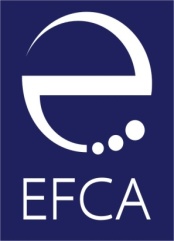 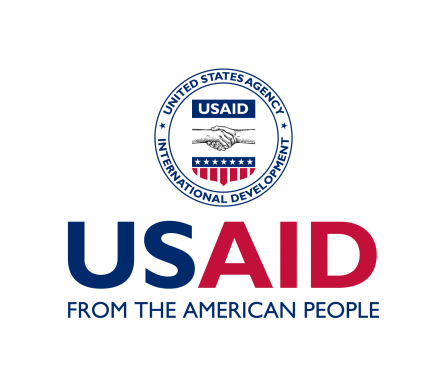 ФОНД ЕВРАЗИЯ ЦЕНТРАЛЬНОЙ АЗИИ ОБЪЯВЛЯЕТ ОБ ОТКРЫТОМ КОНКУРСЕ ПО ПОИСКУ КОНСУЛЬТАНТА В СФЕРЕ РАЗВИТИЯКОММЕРЧЕСКОЙ ДЕЯТЕЛЬНОСТИ В НПОКОНКУРС ОТКРЫТ ДЛЯ ЭКСПЕРТОВ В КАЗАХСТАНЕ И ЗА РУБЕЖОМО конкурсе. Данный конкурс нацелен на поиск консультантов для оказания услуг партнерам «Инициативы в поддержку эффективного управления», указанным в пункте 3 . Сведения о получателе услуг.Сведения о заказчике: Фонд Евразия Центральной Азии (ФЕЦА). Фонд Евразия Центральной Азии (ФЕЦА) -  общественная неправительственная организация, основанная в регионе в 2005 году. ФЕЦА мобилизует общественные и частные ресурсы, помогая гражданам принимать активное участие в построении собственного будущего посредством укрепления местных сообществ и повышения гражданского и экономического благосостояния. Получить более полную информацию можно на сайте: http://www.ef-ca.kzСведения об организации – получателе услуг. Частный Фонд Информационного Развития Общества зарегистрирован  в 2004 году. Целью деятельности Фонда является содействие становлению демократического цивилизованного общества в Казахстане, повышению общего уровня экономического и социального развития путем предоставления информационной, консультативной, технологической, психологической помощи предприятиям, учреждениям, организациям и частным лицам. Основные направления деятельности Фонда:  социологические и маркетинговые исследования; проекты по развитию; социальные проекты, направленные на поддержку уязвимых слоёв населения – дети-сироты, дети-инвалиды. Подробнее с деятельностью организации можно ознакомиться на сайте www.fipro.kz.Техническое задание для эксперта Основная цель привлечения эксперта: развитие коммерческого потенциала организации.Объем работы эксперта подразумевает: Содействие в формировании линейки коммерческих продуктов, Коучинг и консультации в вопросах: Привлечение (потенциальных) клиентов;Построение взаимоотношений с (потенциальными) клиентами;Продвижение своих продуктов/услуг на рынок;Построение и реализация интернет-маркетинговой стратегии. Объем работы может быть представлен в виде внутренних тренингов или вебинаров для организации, проведения фокус группы с сотрудниками, изучение имеющегося опыта, предоставление рекомендаций, коучинг по Скайпу и пр. Весь объем услуг может быть предоставлен дистанционно. Ожидается ,что в результате работы эксперта у ключевого персонала организации (2-3 чел) должны быть сформированы конкретные знания и практические навыки по продвижению коммерческих продуктов в рамках сферы деятельности Фонда:Как создавать и продвигать продукт;Как подавать/ рекламировать себя;Как продвигаться свои услуги в интернете;Как повысить эффективность коммерческой деятельности в сфере консалтинга.После осуществления работы, эксперт предоставит краткий отчет, содержащий:Описание сильных и слабых сторон организации (краткий SWOT анализ);Рекомендации по предлагаемой линейке коммерческих продуктов;Описание предлагаемой интернет-маркетинговой стратегии.Сроки оказания услуг: 4 недели в апреле-мае 2018 года. Даты будут предварительно согласованы с экспертом. Стоимость услуг не должна превышать 1000 долларов США. Компетенции эксперта Ожидается, что эксперт будет обладать следующими профессиональными и личностными квалификациями: опыт развития коммерческой деятельности предприятий, опыт формирования портфеля заказов, опыт привлечения клиентов в сфере консалтинговых услуг,опыт разработки и реализации интернет-маркетинговых стратегий,приветствуется опыт развития коммерческой деятельности в НПО секторе;коммуникабельность;нацеленность на результат;креативность.Примечание: 	Основной язык работы – русский или английский. Знание государственного языка может быть дополнительным преимуществом.Документы на участие в конкурсе Для участия в конкурсе заявителям необходимо предоставить в ФЕЦА следующий пакет документов: Резюме с подробным описанием опыта работы в релевантной теме;Примеры успешно выполненных работ в сфере развития коммерческого потенциала организации (не менее 3);Отзывы клиентов об исполнении работ или контакты рекомендателей;Документы об образовании и квалификации (дипломы, сертификаты и др.);Иные документы, подтверждающие опыт работы и компетентность эксперта;Смета расходов. Критерии отбора экспертаЭксперт отбирается на основе следующих критериев: Опыт развития коммерческой деятельности предприятий, формирования портфеля заказов, привлечения клиентов в сфере консалтинговых услуг – 50%Опыт разработки и реализации интернет-маркетинговых стратегий  – 50% Условия и место исполнения работ.Работы исполняются дистанционно или в очном порядке. Связь с получателем услуг может осуществляется посредством электронной почты, Skype, телефона и/или другими средствами по согласованию сторон на ежедневной основе в течение срока оказания услуг (4 недели). Примерный график работы (может быть изменен по согласованию с экспертом)Документы на участие в конкурсе необходимо отправить до 2 апреля 2018 года (18:00 времени Астаны) на оба электронных адреса irina@ef-ca.org, info@fipro.kz (тема: «Эксперт в развитии коммерческой деятельности»).Контакты. По вопросам содержания и организации работы обращаться:Сергей Пизиков, Фонд информационной поддержки развития общества, Республика Казахстан, г. Усть-Каменогорск, тел/факс: 8 (7232) 52-04-26, 8 777 222 81 65, e-mail: info@fipro.kz (предпочтительный способ коммуникации), www.fipro.kz№ п/пДеятельностьКоличество дней1.Подготовительный этапПодготовительный этап1.1.Постановка задачи, знакомство с бенефициаром, изучение необходимых документов21.2.Разработка плана действий, согласование с бенефициаром22.Основной этапОсновной этап2.1.Содействие в формировании линейки коммерческих продуктов32.2.Коучинг в вопросах: 2.2.1.привлечения (потенциальных) клиентов112.2.2.построения взаимоотношений с (потенциальными) клиентами 112.2.3.продвижения своих продуктов/услуг на рынок,112.2.4.построения и ведения интернет-маркетинговой стратегии 113.Заключительный этапЗаключительный этап3.1.Подготовка отчета о проделанной работе2ИтогоИтого20